What was your favourite part of the story about birds in the spring?Have a go at drawing and labelling your favourite part of the story!For example:My favourite part of the story was when the dogs ran across the river. I liked it because dogs are my favourite animals. 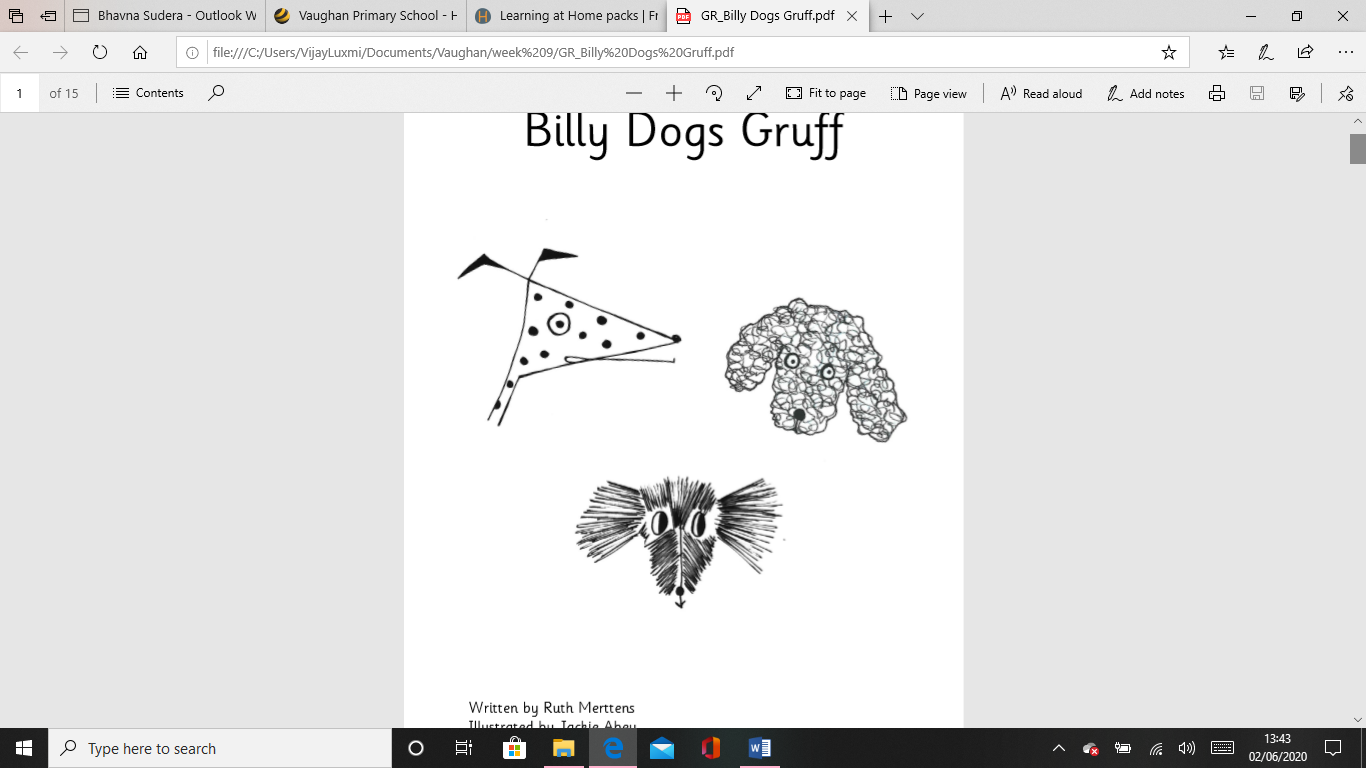 